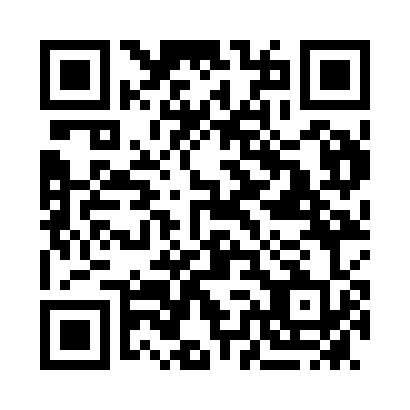 Prayer times for Whitton, AustraliaWed 1 May 2024 - Fri 31 May 2024High Latitude Method: NonePrayer Calculation Method: Muslim World LeagueAsar Calculation Method: ShafiPrayer times provided by https://www.salahtimes.comDateDayFajrSunriseDhuhrAsrMaghribIsha1Wed5:266:5112:123:115:336:542Thu5:266:5212:123:105:326:533Fri5:276:5212:123:095:316:524Sat5:286:5312:123:095:306:515Sun5:286:5412:123:085:296:506Mon5:296:5512:123:075:296:507Tue5:296:5612:123:065:286:498Wed5:306:5612:123:065:276:489Thu5:316:5712:123:055:266:4710Fri5:316:5812:123:045:256:4711Sat5:326:5912:123:045:246:4612Sun5:336:5912:123:035:236:4513Mon5:337:0012:123:025:236:4514Tue5:347:0112:123:025:226:4415Wed5:357:0212:123:015:216:4316Thu5:357:0212:123:015:216:4317Fri5:367:0312:123:005:206:4218Sat5:367:0412:123:005:196:4219Sun5:377:0512:122:595:196:4120Mon5:387:0512:122:595:186:4121Tue5:387:0612:122:585:176:4022Wed5:397:0712:122:585:176:4023Thu5:397:0712:122:575:166:4024Fri5:407:0812:122:575:166:3925Sat5:407:0912:122:565:156:3926Sun5:417:0912:122:565:156:3827Mon5:427:1012:122:565:146:3828Tue5:427:1112:132:555:146:3829Wed5:437:1112:132:555:146:3830Thu5:437:1212:132:555:136:3731Fri5:447:1312:132:555:136:37